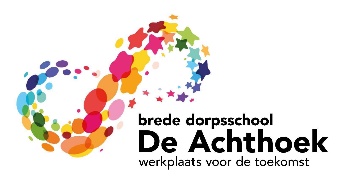 Aan 		alle ouders en verzorgers van leerlingen van Delta-onderwijs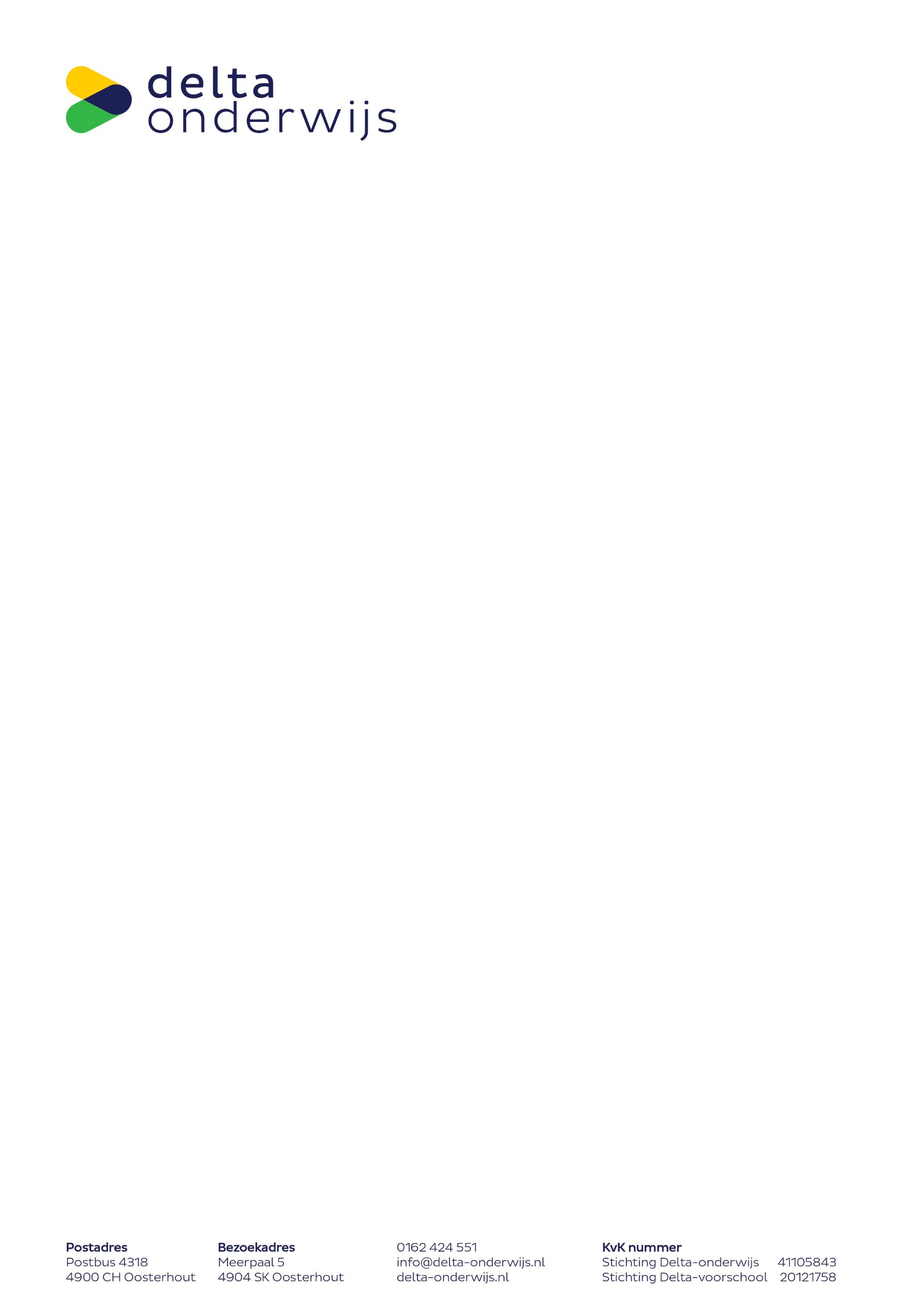 Datum 		woensdag 17 november 2021Onderwerp 	corona-updateGeachte ouder(s)/verzorger(s), Zoals bekend zijn de maatregelen rondom corona sinds de persconferentie van 12 november jl. aangescherpt. Helaas zien we ook binnen Delta-onderwijs het aantal besmette collega's en kinderen oplopen. Omdat we het fysieke onderwijs zoveel als mogelijk willen laten doorgaan, en leerlingen en medewerkers willen beschermen, volgen hieronder aanvullende richtlijnen. Deze gelden per direct, en tenminste tot en met 3 december 2021:Alle contact met u als ouder/verzorger vindt in beginsel digitaal plaats, tenzij er redenen zijn hiervan af te wijken. We zijn terughoudend ten aanzien van externen en ouders in de school. Bezoek is alleen mogelijk op afspraak, bezoekers dragen een mondkapje tijdens verplaatsingen in de school.Als u op school komt, ook als hulpouder, vragen we u altijd 1.5 meter afstand te houden.Uitjes met de klas worden in beginsel geannuleerd.Bezoeken aan de scholen voor voortgezet onderwijs voor de leerlingen van groep 8 gaan wel door zoals gepland.De school zorgt voor een aangepaste Sinterklaasviering. Een beperkt aantal hulpouders is daarbij welkom, maar verder wordt de viering alleen gedaan met de kinderen.Een belangrijke wijziging in het landelijke beleid ten opzichte van de eerdere maatregelen is, dat huisgenoten van een positief getest kind of volwassene, in quarantaine gaan. Ook als zij volledig gevaccineerd zijn. Dit geldt ook voor de thuissituatie van onze medewerkers. We verwachten dan ook dat er vaker sprake zal zijn van thuisonderwijs en willen u vragen u hier op voor te bereiden. Het is zeer realistisch dat er door deze nieuwe quarantaineplicht de komende tijd groepen moeten thuisblijven, omdat we constateren dat het water ons nu al aan de lippen begint te staan.Verder willen we meegeven dat we een positieve zelftest (medewerkers, kinderen en ouders) behandelen als een positieve PCR-test. We adviseren de quarantaine van de besmette persoon en huisgenoten direct in te laten gaan, een testafspraak bij de GGD te plannen en de school te informeren. Dit zal bijdragen aan het beperken van verdere besmettingen.We zijn trots te zien dat zowel ouders/verzorgers als onze collega’s de schouders eronder blijven zetten om alle kinderen te blijven voorzien van bevlogen onderwijs, dank daarvoor!We rekenen op uw begrip wanneer de grenzen van onze mogelijkheden worden bereikt.Met vriendelijke groet, Niels Brans en Theo LauwenCollege van Bestuur Delta-onderwijsNici SchwandtBrede dorpsschool de Achthoek